《建设工程监理概论》第五周在线教学平台网络学习上课周一下午56节，2018级工程造价123班周三上午34节，2018级建设工程技术34班本次课课堂流程：1、课前20分钟，打开在线教学平台，登录后，学生个人自检，第一单元、第二单元的讨论、提问、作业是否提交完成。目前来看，第一单元作业筛选后，造价1班8人未提交，造价2班8人未提交，造价3班7人未提交。建工3班7人未提交，建工4班7人未提交。第二单元作业筛选后，造价1班10人未提交，造价2班5人未提交，造价3班21人未提交。建工3班15人未提交，建工4班11人未提交。2、考勤，在第三单元处。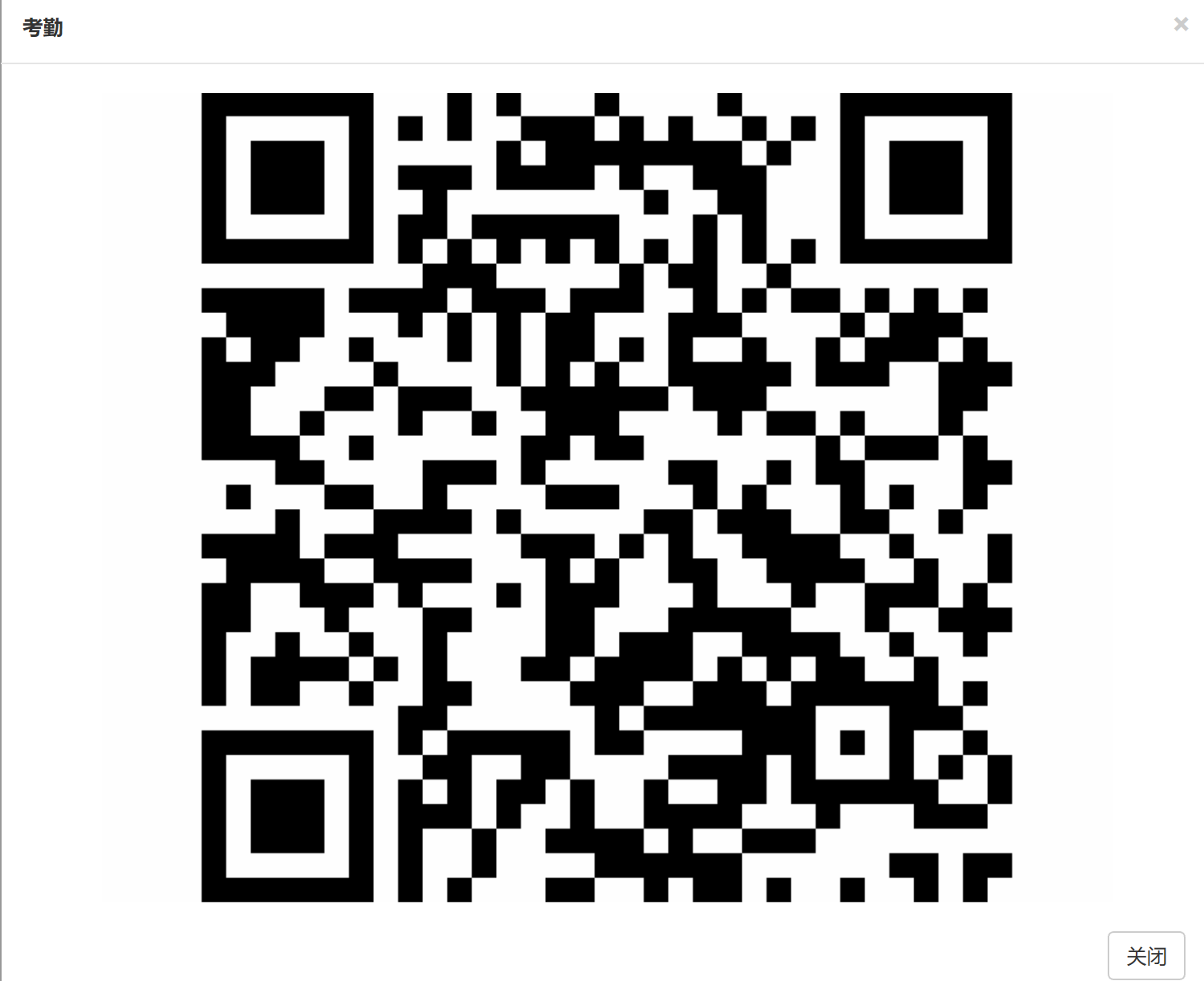 第三单元是最为重要的学习内容。。。。3、学习第三单元，建设工程监理的目标控制3.1目标控制及建设工程目标3.1.1目标控制控制流程及其基本环节控制类型目标控制的前提工作3.1.2建设工程目标建设工程三大目标之间的关系建设工程目标的确定建设工程目标的分解建设工程目标控制的任务建设工程目标控制的措施4、查看学习本节内容中的案例分析题3.2建设工程监理的质量控制3.2.1建设工程质量控制的目标3.2.2系统控制3.2.3全过程控制3.2.4全方位控制3.2.5在施工阶段的质量控制施工准备阶段的质量控制施工过程的质量控制工程质量保修期的监理学习结束完成，提问的小问题。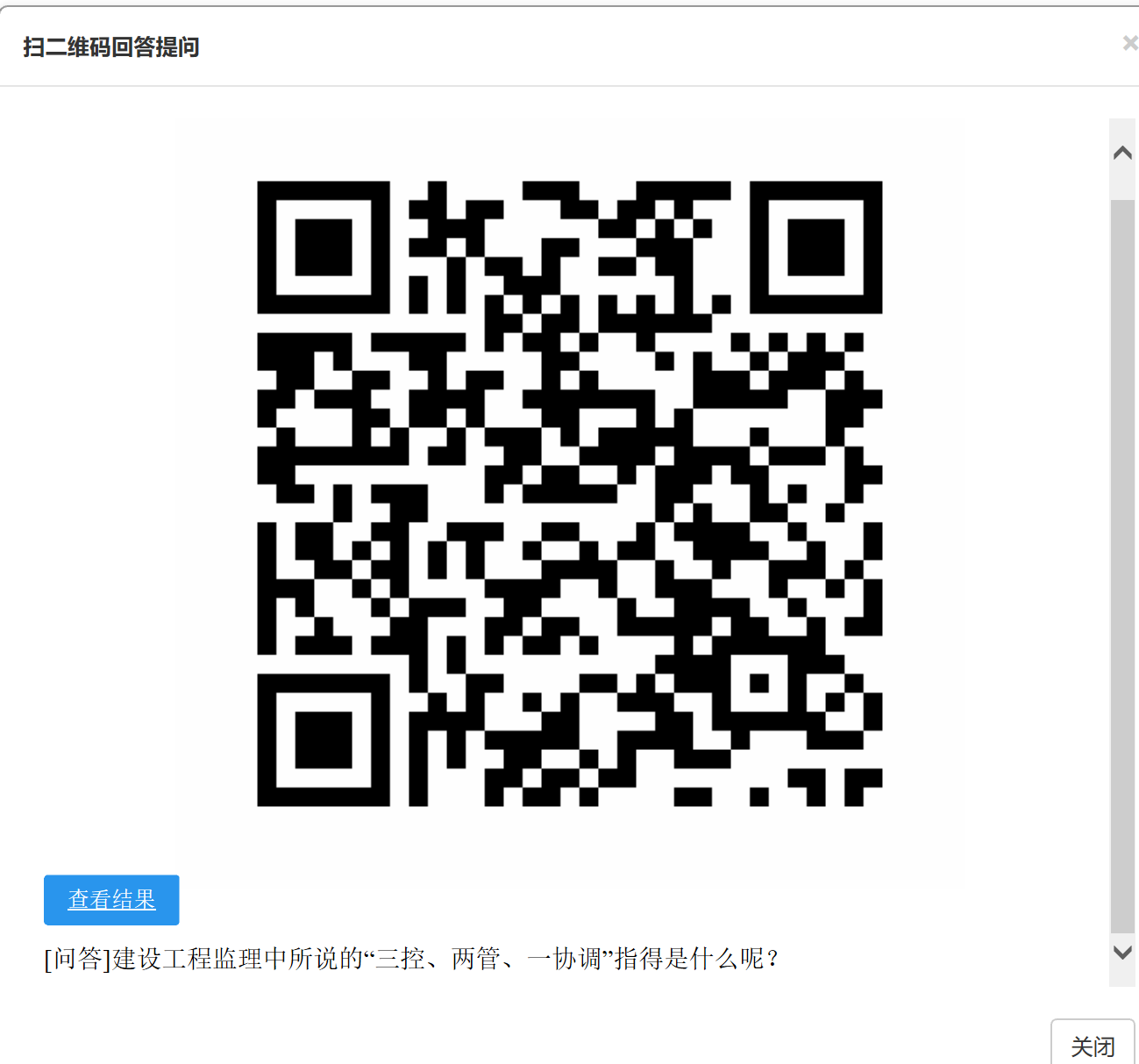 本次课后，进行第三单元其他小结的预习。